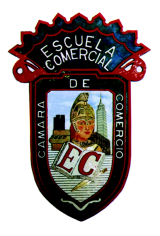 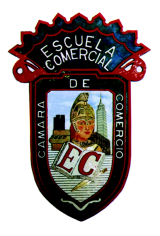 Crea un ensayo de los siguientes temas y desarróllalos  explícalo con tus propias palabrasLa sustitución local del estadoLa constitución local del estadoConceptos y divisiones del derecho fiscalLa ubicación del derecho fiscal en la clasificación general del derechoLa hacienda pública, fisco y erarioConcepto y aplicación de los ingresos públicos según código fiscal de la federaciónConcepto y aplicación del ingreso público según código fiscal de la federaciónAlumno:Grupos: Prof. Ángel Ramírez ArévaloExamen Final Informática Aplicada y Computación